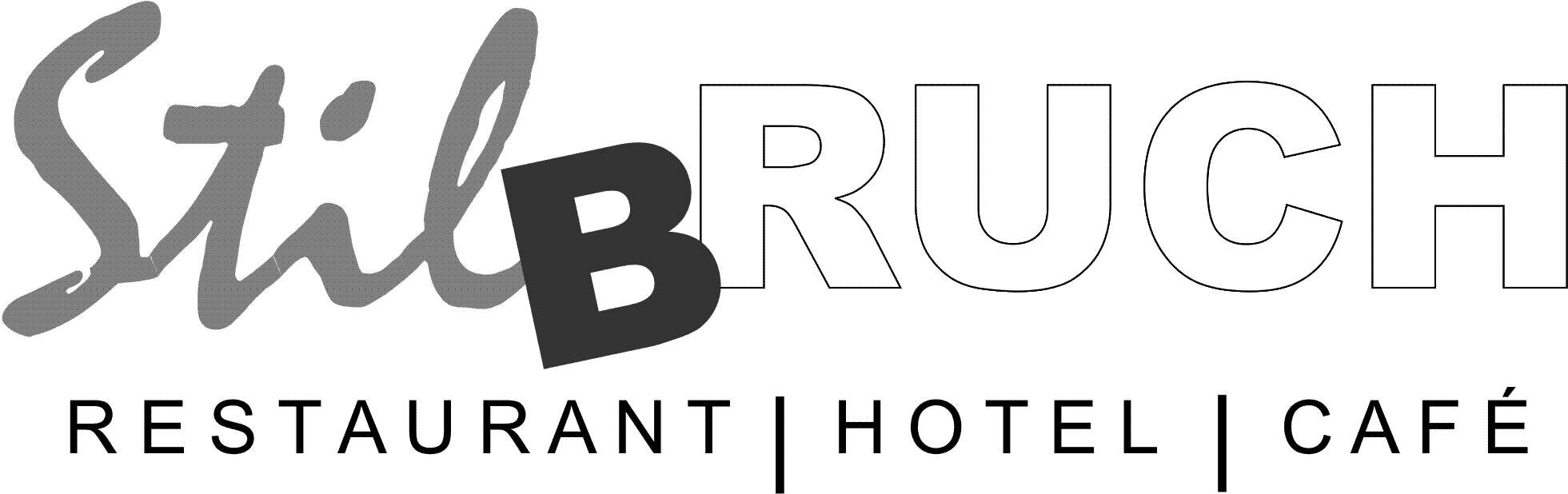 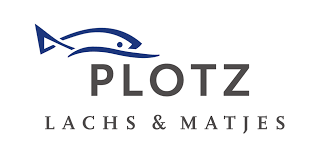 Matjes Traditionell serviert5,20Matjesfilets Natur mit Bohnen, Speckstippeund Pellkartoffeln					  16,20€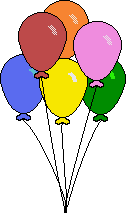 